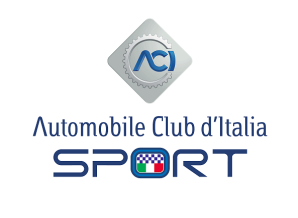 REGOLAMENTO PARTICOLARE DI GARA FORMULA CHALLENGE 2017CAMPIONATO ITALIANODenominazione   										Data   			Validità   								ORGANIZZATORE:   			                                                           	Lic. n°   	Indirizzo:   								                                        Tel.   	                                       		fax  			 e-mail __________________                                 In collaborazione/affiancamento con (1):   		CIRCUITO  __________________________________(1) (se non è prevista alcuna collaborazione o affiancamento organizzativo, depennare)RICHIESTA DI CANDIDATURA PER TITOLAZIONE 2018 	Barrare solo se prevista 	PROGRAMMAISCRIZIONI		Apertura: giorno  	  ____Chiusura: giorno   		ore	__ DIREZIONE GARA	Sede   												Tel.   					          fax    			ALBO UFFICIALE DI GARA			giorno 	                 presso:   							giorno 	                 presso:   			VERIFICHE ANTE-GARA	     	     Sportive:	giorno		    dalle ore	   alle ore	                                    				giorno		    dalle ore	   alle ore	   				presso  	 						   Tecniche:	giorno		    dalle ore        alle ore (2)						giorno		    dalle ore        alle ore (2)					presso  					BRIEFING DIRETTORE DI GARA 		giorno		         alle  ore 	  ___    							presso  					PUBBLICAZIONE  ELENCO VERIFICATI  E  AMMESSI ALLA PARTENZA:			giorno				ore   		PROVE DI QUALIFICAZIONE  			giorno		      dalle ore	   alle ore 	GARA				giorno				ore   		ESPOSIZIONE CLASSIFICHE			presso:  			 ore _________PREMIAZIONE				presso:  			 ore _________(2) Prevedere 30’ in più rispetto all’orario di chiusura delle Verifiche Sportive.          (3) Orario presumibile. Limite massimo 45’ dopo l'arrivo dell'ultima vettura.Art. 1 - UFFICIALI DI GARA – L’organizzatore è tenuto a verificare che le licenze degli Ufficiali di Gara siano state rinnovate e valide per l’anno in corso.*  facoltativiArt. 2 - DISPOSIZIONI GENERALI –Il presente Regolamento Particolare di Gara è redatto e la manifestazione sarà organizzata in conformità al Codice Sportivo Internazionale, al Regolamento Sportivo Nazionale, al Regolamento di Settore - Formula Challenge, alle Norme Supplementari ed alle altre disposizioni dell’ ACI, secondo i quali deve intendersi regolato quanto non specificato  negli articoli seguenti.Per il fatto stesso dell’iscrizione, ciascun Concorrente dichiara per se e per i propri Conduttori, mandanti o incaricati,  di riconoscere ed accettare le disposizioni del presente Regolamento Particolare di gara e della regolamentazione generale, del Codice Sportivo Internazionale, del Regolamento Sportivo Nazionale, impegnandosi a rispettarle e a farle rispettare.Art. 3- Assicurazioni –L’Organizzatore, quale titolare di licenza sportiva,  sin dal momento della relativa sottoscrizione aderisce alla vigente normativa sportiva.In tale contesto conferma di avere piena conoscenza del fatto che la polizza RC, menzionata dall'art. 56 del RSN, risponde ai canoni previsti dall'art. 124 del codice delle assicurazioni, con i minimi di legge, e non solleva i Concorrenti ed i Conduttori da qualsiasi responsabilità in cui possano eventualmente incorrere al di fuori dell'oggetto dell'assicurazione e ulteriori condizioni generali e speciali di polizza come pubblicate sul sito federale e comunque richiedibili alla Compagnia di AssicurazioniArt. 4- Concorrenti e conduttori ammessi -Sono ammessi a partecipare, in qualità di Concorrenti e Conduttori i titolari di licenze ACI in corso di validità, secondo quanto previsto dalla Appendice 1 al R.S.N.-La sostituzione dei conduttori di concorrenti già iscritti può essere effettuata entro il termine delle verifiche ante gara.	I conduttori sono obbligati a usare l’abbigliamento protettivo e i caschi omologati secondo le disposizioni contenute nelle Appendici del RSN. 	Tutti coloro i quali venissero trovati non conformi alla normativa internazionale o nazionale relativamente all'abbigliamento/dispositivi di sicurezza devono essere esclusi dalla gara e deferiti alla Giustizia Sportiva.Art. 5– VETTURE AMMESSE – Sono ammesse le vetture appartenenti ai seguenti Gruppi: “RS”, “RSE”, “RS Plus”, “N”, “E1-N”, “Produzione di Serie”, “A”, “E1-A”, “Produzione Evolute”, “R”, “R1 Nazionale”, “Bicilindriche”, “Speciale Slalom”, “VST Turismo”, “E1 Italia”, “Top Tuning”, “E2 SH”, “Legends Cars”, “Prototipi Slalom”, “Sport Prototipi Slalom”, “E2 SC”, “CN”, “VST Monoposto”, “E2 SS”, “Autostoriche”, “Attività di Base Abilità” ed “Energie alternative” suddivise nei seguenti raggruppamenti:-  Gruppo Energie Alternative1° RaggruppamentoGruppo N, E1-N e Produzione di Serie fino a 1400 ccGruppo A, E1-A e Produzione Evolute fino a 1150 ccGruppo RS/RSE fino a 1600 ccGruppo RSE1/RSE2 fino a 90 kWGruppo RS Plus fino a 1150 cc Gruppo RSD/RSDE fino a 1500 ccGruppo R1A ed R1A NazionaleGruppo BicilindricheGruppo Speciale Slalom fino a 700 cc2° RaggruppamentoGruppo N, E1-N e Produzione di Serie da 1401 a 1600 ccGruppo A, E1-A e Produzione Evolute da 1151 a 1400 ccGruppo Kit Car fino a 1150 ccGruppo RS/RSE da 1601 a 2000 ccGruppo RSE3 oltre 90 kWGruppo RSD/RSDE da 1501 a 2000 ccGruppo RS Plus da 1151 a 1400 cc Gruppo RS GT fino a 1600 ccGruppo R1B ed R1B Nazionale Gruppo E1 Italia fino a 1150 cc motore derivazione automobilisticaGruppo Speciale Slalom da 701 a 1150 ccGruppo VST Turismo fino a 1150 ccGruppo Prototipi Slalom fino a 1200 cc motore derivazione automobilistica3° RaggruppamentoGruppo N, E1-N e Produzione di Serie oltre 1600 cc a 2 RMGruppo A, E1-A e Produzione Evolute da 1401 a 1600 ccGruppo Kit Car da 1151 a 1400 ccGruppo RS Plus da 1401 a 1600 cc Gruppo RSTB/RSTBE/RSTW fino a 1650 ccGruppo RSD Plus fino a 2000 ccGruppo RS GT da 1601 a 2000 ccGruppo RS GT sovralimentate fino a 1200 ccGruppo R1C Nazionale ed R1T NazionaleGruppo R2BGruppo R2CGruppo R3D4° RaggruppamentoGruppo A, E1 A e Produzione Evolute oltre 1600 cc a 2 RMGruppo S1600 Gruppo Kit Car da 1401 a 1600 ccGruppo RS Plus da 1601 a 2000 ccGruppo R3C ed R3TGruppo E1 Italia da 1151 a 1600 cc motore derivazione automobilistica a 2 RMGruppo Speciale Slalom da 1151 a 1600 ccGruppo VST Turismo da 1151 a 1600 cc5° RaggruppamentoGruppo Kit Car da 1601 a 2000 ccGruppo E1 Italia oltre 1600 cc motore derivazione automobilistica a 2 RMGruppo Speciale Slalom oltre 1600 cc a 2 RMGruppo VST Turismo oltre 1600 cc a 2 RMGruppo RSTB Plus fino a 1650 ccGruppo RSTW Plus fino a 1400 cc6° RaggruppamentoTutte le vetture 4 ruote motrici conformi al regolamento tecnico del Gruppo per il quale è stato rilasciato il Passaporto Tecnico7° RaggruppamentoGruppo Prototipi Slalom fino a 1200 cc motore derivazione motociclisticaGruppo Prototipi Slalom fino a 2000 cc motore derivazione automobilisticaGruppo E1 Italia fino a 1600 cc motore di derivazione motociclisticaGruppo E2 SHGruppo Top TuningGruppo Legends Cars8° RaggruppamentoGruppo SPSGruppo CNGruppo E2 SCGruppo E2 SS Gruppo VST MonopostoLe vetture da 1400 a 1600 cc dei Gruppi E2 SS e VST Monoposto possono essere accettate solo nelle gare che si svolgono su impianti permanenti.Le vetture da 1600 a 2000 cc dei Gruppi CN, SPS ed E2 SC possono essere accettate solo nelle gare che si svolgono su impianti permanenti.9° RaggruppamentoGruppo Autostoriche E’ facoltà dell’Organizzatore prevedere classifiche stralcio e premi sulla base delle divisioni in classi di cui all’art. 3.19 del  Regolamento Tecnico Formula Challenge.10° RaggruppamentoGruppo Attività di base AbilitàE’ facoltà dell’Organizzatore prevedere classifiche stralcio e premi sulla base delle divisioni in classi di cui all’art. 3.20 del  Regolamento Tecnico Formula Challenge.11° RaggruppamentoFormula Challenge DueVetture stradali a benzina aspirate fino a 1600 ccVetture stradali a benzina aspirate da 1601 fino a 3000 ccVetture stradali a gasolio aspirate e/o sovralimentate fino a 2000 ccNon sono ammesse al Campionato Italiano Formula Challenge le vetture appartenenti al Gruppo Energie Alternative,  al 10° Raggruppamento e  al 11° Raggruppamento.Art. 6- Percorso di gara E RICOGNIZIONI –La competizione si svolge sul  circuito 			  ubicato  a                                          			   avente una lunghezza di Km	___________                 L’Organizzatore dichiara sotto la propria responsabilità che il percorso non è stato modificato, che è il medesimo di quello collaudato in data _______________      Dichiara altresì che la velocità media è inferiore agli 80 km/h. Art. 7- ISCRIZIONI –Le domande di iscrizione devono pervenire al seguente indirizzo: 													    redatte sugli appositi moduli e accompagnate dalla relativa tassa entro i termini indicati nel “programma” del presente R.P.G..La tassa di iscrizione è di €	            (5) + IVA, comprensiva dei numeri di gara; la tassa per i conduttori Under 23 dovranno essere ridotte del 50%.(5) Campionato Italiano max  €.  220,00; Art. 8 – CONTROLLO VETTURE E DOCUMENTI -I Concorrenti e conduttori devono presentarsi nella località e agli orari previsti nel “programma” del presente Regolamento Particolare per sottoporsi ai controlli di carattere generale previsti, in quanto applicabili dal RSN.I Commissari Sportivi, sentiti i Commissari Tecnici, hanno la facoltà di non ammettere alla partenza le vetture che per costruzione o per stato di manutenzione presentassero elementi di pericolosità. Se, in sede di verifica tecnica ante gara, una vettura non dovesse corrispondere al gruppo e/o alla classe in cui è stata iscritta, il Collegio dei Commissari Sportivi potrà, su proposta dei Commissari Tecnici, assegnare la predetta vettura al  gruppo e/o alla classe cui realmente appartiene. Indipendentemente da quanto sopra, in sede di verifiche ante gara, una vettura iscritta può essere sostituita con un’altra purché dello stesso r gruppo e classeArt. 9 – SVOLGIMENTO DELLA GARA -Le vetture partono ad intervalli stabiliti dal Direttore di Gara e arriveranno sullo stesso traguardo.9.1 – Prove di qualificazione –Per essere ammesso alla gara, ogni Conduttore deve  prendere parte alle prove di qualificazione e compiere almeno un giro, anche non cronometrato.Le prove di qualificazione si svolgono complessivamente su un giro di lancio e tre cronometrati.Per ogni conduttore sarà preso in considerazione il miglior tempo sul giro.L'ordine di partenza, con il quale i raggruppamenti ammessi saranno chiamati a scendere in pista, sarà il seguente:, Gr. Energie alternative, 1, 2, 3, 4, 5, 6, 7, 8, 9,10, 11 mentre l’ordine con cui i Conduttori dei diversi raggruppamenti  prenderanno il via, sarà sorteggiato. 9.2 – Batterie -In ogni raggruppamento i Conduttori sono assegnati a batterie di massimo 6 Conduttori ciascuna. Il  numero delle batterie e dei conduttori ammessi a ciascuna di esse può essere modificato in relazione al numero dei verificati, alle caratteristiche del percorso accertate in sede di collaudo ed alle condizioni metereologiche.Ogni batteria deve svolgersi su due manches di ____ giri (minimo 3 massimo  5); I'ordine di partenza della1a manche è stabilito in base all'ordine dei tempi di qualificazione, quello della 2a manche in base all'ordine di arrivo della 1a manche.Per ogni batteria e per ogni conduttore è stabilita una classifica prendendo in considerazione il miglior tempo tra le due manches; si precisa che non e’ obbligatorio completare entrambe le manches.In base alle caratteristiche del tracciato e alle condizioni metereologiche può essere concessa la possibilità di effettuare 2 giri di ricognizione del percorso.   9.3 – Finali -Deve essere prevista, per ogni raggruppamento, una finale unica con i conduttori che nelle batterie hannorealizzato i migliori 6 tempi. Le finali si svolgono percorrendo _____ giri (minimo 3 massimo 6).  In base alle caratteristiche del tracciato e alle condizioni metereologiche può essere concessa la possibilità di effettuare almeno 2 giri di ricognizione del percorso.9.4 – Partenze -Le partenze sono date da fermo con vetture schierate a motore acceso. L’ora di partenza è data dall’accensione della luce verde del semaforo, mentre una fotocellula, collegata con apparecchio scrivente, rileva l’orario reale del passaggio sul traguardo di partenza al solo scopo di segnalare eventuali partenze anticipate (false partenze).Nel caso di malfunzionamento del semaforo il segnale di partenza può essere dato mediante bandieratricolore.Le vetture, schierate sul traguardo di partenza che si trovano nell'impossibilità di partire entro 5 secondi dal segnale di partenza, saranno escluse dalla prova. 9.5 – Arrivi -Il segnale di arrivo viene dato dal Direttore di Gara, al termine dei giri previsti, mediante l'esposizione della bandiera a scacchi. Il rilevamento dei tempi è effettuato mediante fotocellula.9.6 – Classifiche finali –E’ stilata una classifica, per ogni raggruppamento, dal 1° al 6° posto in base al risultato conseguito nella finale.Potrà essere riconosciuto un premio alla Scuderia alla quale appartiene il Conduttore con il miglior tempo nella gara finale, solo se il pilota l’abbia indicata nella scheda d’iscrizione e purché titolare di Licenza Aci Art. 10 – SEGNALAZIONI -Durante l'intera manifestazione sono usate le segnalazioni previste dall'allegato H che i Conduttori sono tenuti a osservare scrupolosamente.Art. 11 – PARCO PILOTI E PARCO CHIUSO –Il Parco Piloti è obbligatorio negli intervalli tra le varie fasi della gara. Non vige il regime di parco chiuso, le vetture possono quindi essere riparate.Dopo l’arrivo di ogni finale, tutti i Conduttori devono immediatamente condurre le proprie vetture nel luogo destinato a parco chiuso, allestito presso ___________da dove possono ritirarle soltanto alla scadenza dei termini di reclamo e con l’autorizzazione del Direttore di Gara.Il mancato o tardivo ingresso della vettura in parco chiuso comporta automaticamente l’esclusione dalla classifica, salvo ulteriori provvedimenti disciplinari.Art. 12 – CONTROLLO DEL PESO -  Le operazioni di pesatura  possono essere effettuata mediante bilancia di tipo elettronico sita nei pressi del parco chiuso.Art. 13 – VERIFICHE TECNICHE POST GARA -I conduttori hanno l’obbligo di sottoporre le proprie vetture ad eventuali verifiche tecniche disposte dai Commissari Sportivi d’ufficio o su reclamo.Il solo Concorrente o persona dallo stesso delegata può assistere alle operazioni di verifica.Art. 14 – RECLAMI ED APPELLIGli eventuali reclami e appelli devono essere presentati nei modi e nei termini previsti dal RSN accompagnati dalla tassa di € 350,00 e in caso di reclamo contro una vettura, da una cauzione per le spese di verifica stabilita dai Commissari Sportivi, Commissari Tecnici, sulla base della tabella orientativa dell’Appendice n. 5 del RSN. Per gli appelli, la cui tassa è di € 1.500,00, vigono le norme del Regolamento Sportivo Nazionale.Conformemente a quanto disposto dall'art. 14.3.3 del Codice Sportivo Internazionale FIA, il termine di introduzione dell’appello presso la ASN scade 96 ore dopo la decisione dei Commissari Sportivi, a condizione che l’intenzione di presentare appello sia stata notificata per iscritto, ai Commissari Sportivi, entro un’ora dalla pubblicazione della decisione stessa.I terzi interessati che, con dovuta motivazione, chiedono al TNA di essere ascoltati, di presentare memorie e di parlare in udienza sulla materia dell'appello, se autorizzati dal Giudice del TNA, sono tenuti al versamento  di un deposito d’importo pari a quello dell'appellante.   Art. 15 – PREMIPer ogni classifica di raggruppamento sono assegnati i seguenti premi d'onore:dal 1° al 6° classificato: coppeE’ facoltà dell’organizzatore assegnare ulteriori premi dandone comunicazione, con circolare informativa,  prima dell’inizio delle verifiche ante garaFirma del Direttore di Gara (per accettazione e	Firma del legale rappresentante dell’Enteper presa visione del presente Regolamento).	Organizzatore    Firma per la Delegazione Regionale                                                                                                                                                                    ______________________________                                                                                                        VISTO SI APPROVA                                          IL DIRETTORE DEGLI ORGANI SPORTIVI ACI                                                                  Marco Ferrari                                                 ______________________________	 Il presente R.P.G. della gara di Formula Challenge, denominata _________________________________________________________________________________che si svolgerà il __________________é stato approvato in data ____________  con numero di approvazione RM______/2017Cognome e NomeCognome e NomeAlboAutom. Clubn°LicenzaDIRETTORE DI GARA:DIRETTORE DI GARA AGGIUNTO  *COLLEGIO   C. S.  DEL.ACIREG.REG.VERIFICATORI SPORTIVI:PROV.PROV.COMMISSARI TECNICI:DEL.ACIREG.REG.VERIFICATORI TECNICI:PROV.PROV.SEGRETARIO DI MANIFESTAZIONE:PROV.SEGRETARIO DEL COLLEGIO CC. SS.  *PROV.ADDETTO ALLE RELAZIONI  CONCORRENTI  *PROV.COMMISSARI DI PERCORSO  ALBO   AUTOMOBILE CLUB :COMMISSARI DI PERCORSO  ALBO   AUTOMOBILE CLUB :CRONOMETRISTI  (indicare l’Associaz. FICr o altro organismo titolare di licenza :CRONOMETRISTI  (indicare l’Associaz. FICr o altro organismo titolare di licenza :                                           Capo Servizio:                                           Capo Servizio:Compilatore delle classifiche:Compilatore delle classifiche:MEDICO DI GARA : dottor  . . . . . .. . . . . . . . . . . . . . . . . . . . . . .MEDICO DI GARA : dottor  . . . . . .. . . . . . . . . . . . . . . . . . . . . . .n° licenza  n° licenza  n° licenza  n° licenza  